Department of Biochemistry and Molecular Biology Graduate Student Committee Meeting Report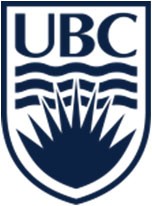 Name:	Date:Supervisor:	Degree program:Committee members:	/	/Note: a copy of this report is to be sent by the supervisor to bioc.grad@ubc.ca and copied to the student and committee members within a week of holding a committee meeting. It should also be appended to the research progress report for next committee meeting.Course requirements§ have been met?	Yes	NoTA requirement has been met?	Yes	NoSatisfactory progress on research project?	Yes	No	*Time until for next committee meeting? (max. 12 months):Committee recommends transfer to PhD program?	Yes	No	N/ACommittee recommends student write thesis?	Yes	No§Includes Responsible Conduct of Research course*If progress is not deemed satisfactory the next meeting must be held within six months and the grad advisor notified at mayor@mail.ubc.ca.Summary of meeting:Recommendations for research project:Recommendations for training/courses/literature reading:Suggested improvements on presentation and/or report:Biochemistry and Molecular BiologyAnnual Student ReportDate of committee meeting:Date of last committee meeting:Please complete the following (underline new items since last committee meeting), use as much space as needed:Courses completed with grades:Publications (published, in press, submitted, in prep, etc):Conference presentations:Awards:Leadership:Teaching:Other relevant career developments (i.e. workshops etc...):Timeline:Guidelines for Thesis Progress ReportMaximum length of 5 pages (11+ pts, single spaced) plus appendix with references, figures and tablesStatement of the Research Problem (1 page)Provide a brief scientific introduction to the research problem.Provide background information that logically leads to one more hypotheses that will be tested.Briefly describe the rationale and significance of the work to be undertaken.Research Objectives and Approach (1/2 page)State 1-3 specific research objectives in point form.Each objective should be a sentence of what you will learn (what data will be acquired).Following each objective, provide a short paragraph with the specific approach and expected outcomes.Summary of Results (3 pages)Work accomplished in previous yearsFor each specific research aim, summarize the major results.If the work is published, give the citation.Work accomplished since last committee meetingOrganized by specific research aim, describe your most recent work.Figures and tables can be attached to the appendix.Summary of Future Work (1/2 page)In point form, list the work to be performed in the coming year.